 My Check is enclosed for the amount $ 
      Please make checks payable to Williamsburg Contemporary Art Center I would like to make a recurring pledge by credit/debit card:   $ monthly        $ quarterly        $ semi-annually Charge $ to my credit card: VISA   MasterCard   AMEX   Discover

CARD NUMBER:    EXP.DATE (mm/dd):     Sec Code: 

NAME ON CARD: 

SIGNATURE: _______________________________________________Is your employer a matching gift company?  YES / If so, please enclose a matching gift form.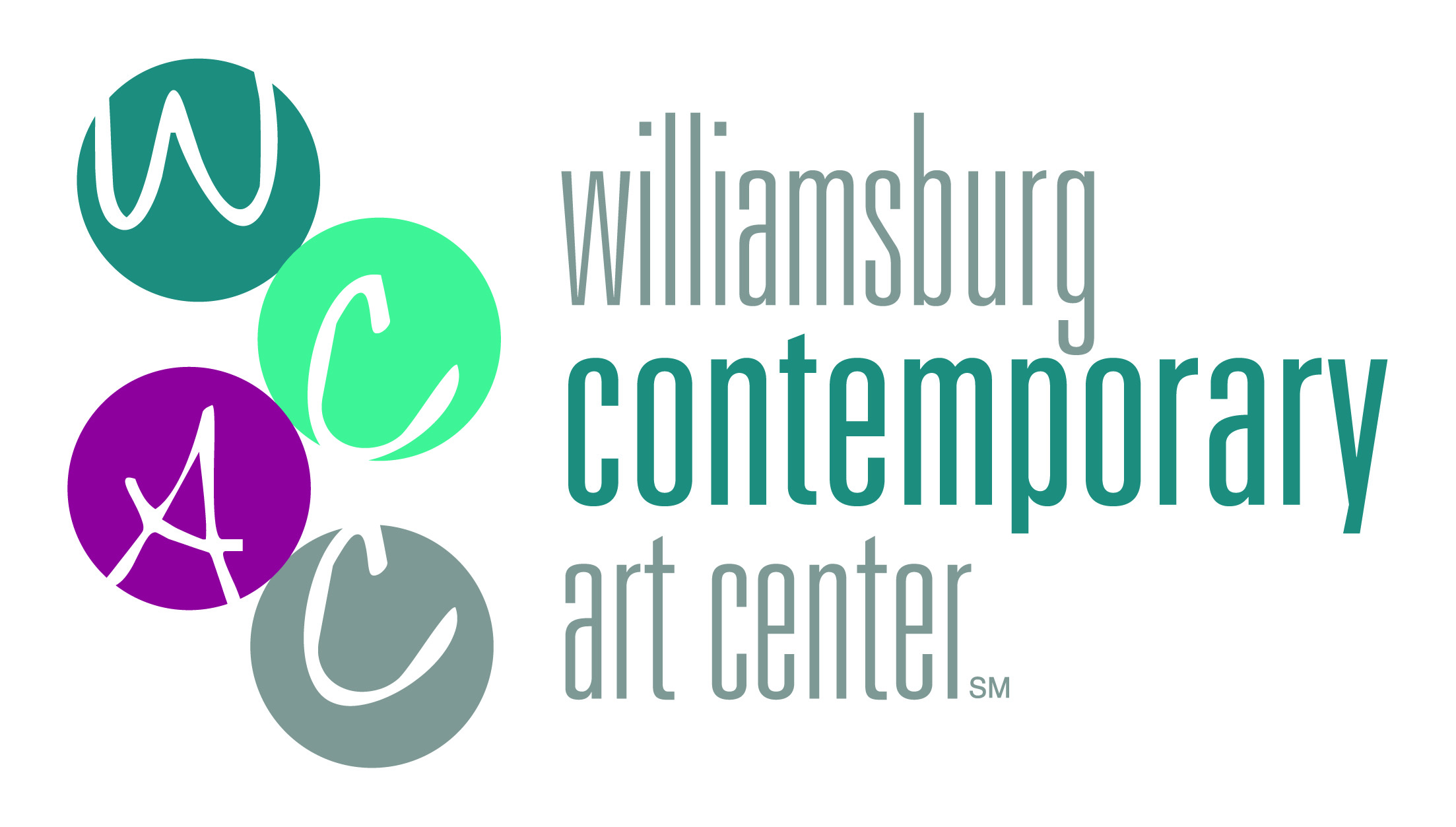 Thank you for your tax-deductible donation!Please fill in and print this form (or print first and fill in 
by hand) and return it to:Williamsburg Contemporary Art Center
P.O. Box 388
Williamsburg, VA 23187-0388Old Masters
Kirby Art Society 
$5,000 or moreImpressionists
Kirby Art Society 
$2,500-$4999Fauvists
Kirby Art Society 
$1,000-$2,499Cubists
Kirby Art Society 
$500-$999Surrealists
$250-$499Friends of Art
$150-$249Other: $ Other: $ Other: $ NAME:
(As you would like it published)       Please make my gift anonymousADDRESS:PHONE:   EMAIL: 